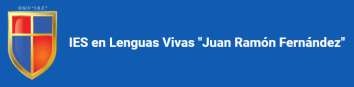 Programa ELE – Español Lengua ExtranjeraCURSOS DE ESPAÑOL 2023INFORMES E INSCRIPCIÓN: aensele@gmail.comhttps://ieslvf-caba.infd.edu.ar/sitio/aens-ele-espanol-lengua-extranjera/Los cursos regulares duran 4 meses. Empiezan 2 veces por año: en marzo y en agosto.Días y horario: de 18.00 a 20.00, dos clases por semana presenciales. CURSO DE ESPAÑOL REGULAR – MARZO-JULIO 2023CURSO DE ESPAÑOL REGULAR – MARZO-JULIO 2023El miércoles 1, el jueves 2 y el viernes 3 de marzo de 18 a 19 h Los alumnos nuevos completan el TEST DE NIVEL escrito y oral en Carlos Pellegrini (C.A.B.A). Se entregarán 40 números cada día para la nivelación.Del 20 de marzo al 30  de junioCurso regular (15 semanas)Del 3 al 7 de julioEXÁMENES curso regular (semana 16)CURSO DE ESPAÑOL REGULAR – AGOSTO-DICIEMBRE 2023CURSO DE ESPAÑOL REGULAR – AGOSTO-DICIEMBRE 2023El miércoles 2 agosto, el jueves 3 y el viernes 4 de 18 a 19 hLos alumnos nuevos completan el TEST DE NIVEL escrito y oral en Carlos Pellegrini (C.A.B.A). Se entregarán 40 números cada día para la nivelación.Del 22 de agosto al 1 de diciembreCurso regular (15 semanas)Del 4 al 7 de diciembreEXÁMENES curso regular (semana 16)